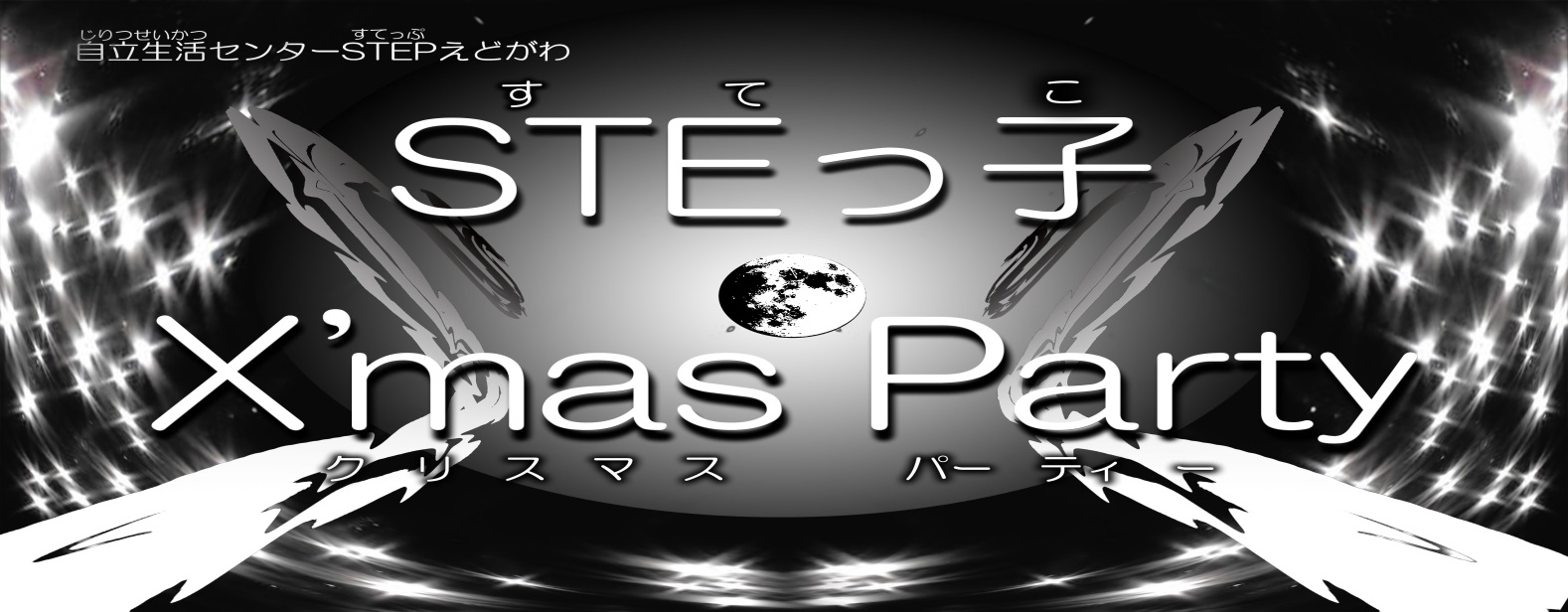 もりあまりとなりました！ のにみんなでわいわいしいクリスマスパーティーをしませんか？　　  ：20161216()１６：００～１９：３０　　  :　 ２ホール　 【1-17-1 あり　　5】 :1,000(も1,000) :1２１1()　※からもができますそ の 　:はケーキりやりけなどのしいがあります♪　　　　　　  おいにられるはまでごさい！！おいわせ　　（：をく　9：00～18：00）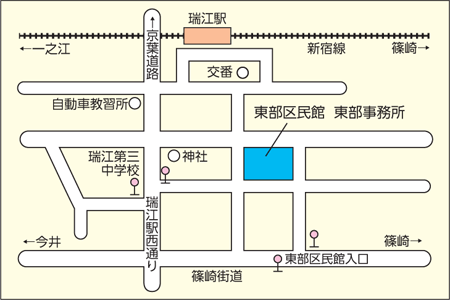 　えどがわ〒133-0065　3-9-7　03-3676-7422　　03-3676-7425　http://www.step-edogawa.com/ main@step-edogawa.com： ・・★"　　★　　　　　　　　　　　　　　 　 　　　　　・　　　　（　　　　　）　　　　　　　　（　　　　　）　　　　　　・　　（　　　　　　　　　　　　　　　　　　　）　　　・　　　　　（　　　　　　　　　　　　　　　　）　　　　なし　・　　・　　　　　　　 　（、、その、む）、　　★べでアレルギーやきざみなどはありますか？★その、をつけてしい、してしいものはありますか？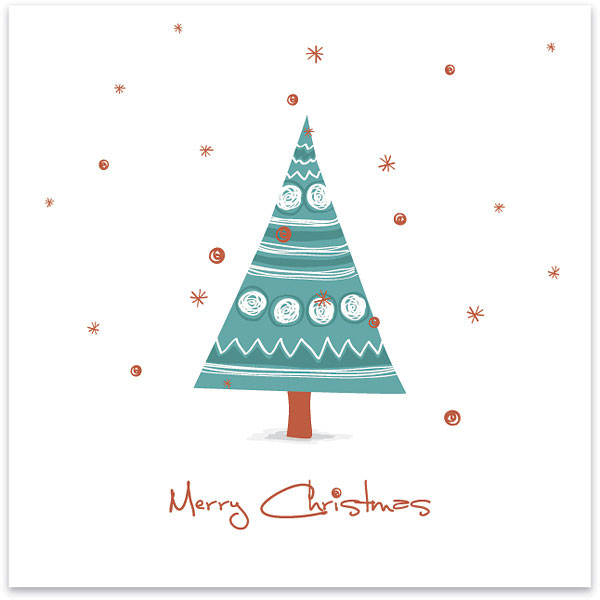 ★・・・ダンスなど、パーティーでしてくれるをしています　　（　　　　　　　　　　　　　　　　　　　　　　）（　　　　　　　　　　　　　　　　　　　　　　　　　　）　　　※１５まで（　　　　　　　　　　　　）★し1211()★